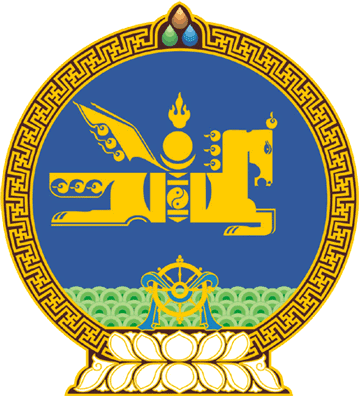 МОНГОЛ УЛСЫН ИХ ХУРЛЫНТОГТООЛ2019 оны 05 сарын 02 өдөр     		            Дугаар 37                     Төрийн ордон, Улаанбаатар хотАвлигатай тэмцэх газрын даргыг томилох тухай	Авлигын эсрэг хуулийн 21 дүгээр зүйлийн 21.1 дэх хэсгийг үндэслэн Монгол Улсын Их Хурлаас ТОГТООХ нь:	1.Авлигатай тэмцэх газрын даргаар Зандраагийн Дашдавааг томилсугай.	2.Энэ тогтоолыг 2019 оны 05 дугаар сарын 02-ны өдрөөс эхлэн дагаж мөрдсүгэй.		МОНГОЛ УЛСЫН 		ИХ ХУРЛЫН ДАРГА			  	Г.ЗАНДАНШАТАР 